Presseinformation»Hetzwerk« von Peter GerdesMeßkirch, März 2021Mobbing in der ostfriesischen Lokalpolitik
Peter Gerdes‘ neuer Ostfriesland-Krimi mit Hauptkommissar StahnkeDie Gefahren des Mobbings bilden ein ernstes Problem in der digitalisierten Gesellschaft. Neben der Schule findet es ebenso häufig in der Berufswelt und der Politik statt. Dieses Thema greift Peter Gerdes in seinem neuen Krimi »Hetzwerk« um den ostfriesischen Hauptkommissar Stahnke auf. Der Leerer Landtagsabgeordnete Carsten Fecht, der parteiintern für Beleidigungen und Mobbing bekannt ist, wird erschossen aufgefunden. Erste Hinweise führen Kommissar Stahnke und die neue Kollegin Annika Brühl sowohl zu den Mobbingopfern als auch zu einem Schießstand mit Großkaliberzulassung. Während die Mordermittlung nur stockend vorankommt, werden um Leer herum Brand- und Bombenanschläge verübt. Fast zu spät entdeckt das Team um Stahnke den Zusammenhang zwischen den beiden Fällen. Peter Gerdes verbindet einen spannenden Kriminalfall mit den wichtigen Themen Mobbing und rechte Strömungen in der Gesellschaft. Gleichzeitig blickt er dabei hinter die Kulissen der Lokalpolitik.Zum BuchRegionalpolitiker Carsten Fecht hetzt online gegen jeden, der seiner Karriere im Wege steht. Bis er erschossen wird. Hat sich eins seiner Opfer gerächt? Oder fürchtete ein Mittäter peinliche Enthüllungen? Hauptkommissar Stahnke und sein Team haben die Ermittlungen kaum aufgenommen, als mehrere Anschläge Ostfriesland erschüttern. Hängen die Fälle zusammen? Steckt ein Netzwerk dahinter? Je näher Stahnke und Kollege Ekinci der Wahrheit kommen, desto brisanter wird die Lage. Auch für sie selbst …Der AutorPeter Gerdes, 1955 geboren, lebt in Leer (Ostfriesland). Er studierte Germanistik und Anglistik, arbeitete als Journalist und Lehrer. Seit 1995 schreibt er Krimis und betätigt sich als Herausgeber. Seit 1999 leitet Peter Gerdes die »Ostfriesischen Krimitage«. Seine Krimis „Der Etappenmörder“, „Fürchte die Dunkelheit“ und „Der siebte Schlüssel“ wurden für den Literaturpreis „Das neue Buch“ nominiert. Mit seiner Frau Heike betreibt der Autor die Krimi-Buchhandlung »Tatort Taraxacum« in Leer.HetzwerkPeter Gerdes347 SeitenEUR 14,00 [D] / EUR 14,40 [A]ISBN 978-3-8392-2830-2Erscheinungstermin: 10. März 2021Kontaktadresse: Gmeiner-Verlag GmbH Petra AsprionIm Ehnried 588605 MeßkirchTelefon: 07575/2095-153Fax: 07575/2095-29petra.asprion@gmeiner-verlag.dewww.gmeiner-verlag.deCover und Autorenfoto zum Download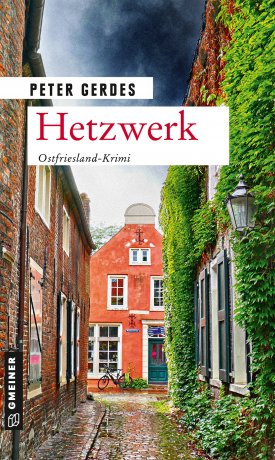 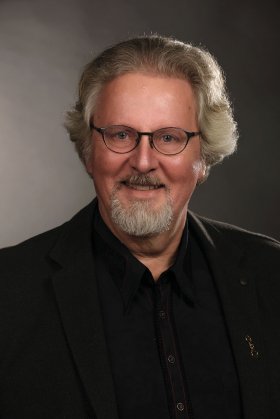 				© Jan PenningAnforderung von Rezensionsexemplaren:Peter Gerdes »Hetzwerk«, ISBN 978-3-8392-2830-2Absender:RedaktionAnsprechpartnerStraßeLand-PLZ OrtTelefon / TelefaxE-Mail